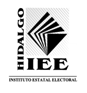 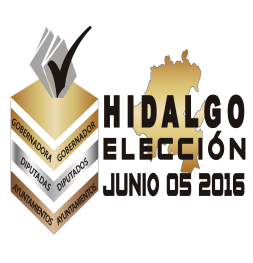 DECLARACIÓN BAJO PROTESTA DE DECIR VERDADINSTITUTO ESTATAL ELECTORALPROCESO ELECTORAL DE GOBERNADORA O GOBERNADOR, DIPUTADAS O DIPUTADOS LOCALES Y AYUNTAMIENTOS 2015-2016.Quien suscribe ______________________________________________________ identificándome con credencial para votar con fotografía vigente, declaro bajo protesta de decir verdad y sabedor(a) de las penas que se aplican a quien falsifica documentos o declara falsamente ante alguna autoridad pública distinta a la judicial:Que no he sido registrado(a) como candidato(a)  ni he desempeñado cargo alguno de elección popular en los cuatro años inmediatos anteriores a la designación;Que no he sido dirigente nacional, estatal o municipal de algún partido político en los cuatro años inmediatos anteriores a la designación;Que no estoy inhabilitado(a) para ejercer cargos públicos en cualquier institución pública federal o local;Que no desempeño ni he desempeñado durante los cuatro años previos a la designación, como titular de secretaria o dependencia del gabinete legal o ampliado tanto del gobierno de la Federación o como de las entidades federativas, ni subsecretario(a)  u oficial mayor en la administración pública de cualquier nivel de gobierno. Que no soy ni he sido Jefe(a)  de Gobierno del Distrito Federal, ni Gobernador(a), ni Secretario(a)  de Gobierno o su equivalente a nivel local. No soy ni he sido Presidente(a)  Municipal, Síndico(a)  o Regidor(a)  o titular de dependencia de los ayuntamientos.Que no he sido condenado por delito doloso alguno.Que tengo una residencia efectiva de cuando menos dos años en el Municipio o Distrito.Lo que hago de su conocimiento para los efectos legales que haya lugar. En ____________________, Hidalgo;  a ____ de ___________de 2015.Protesto lo necesario___________________________Nombre y firma